PICTUREPICTUREPICTUREPICTUREPICTURE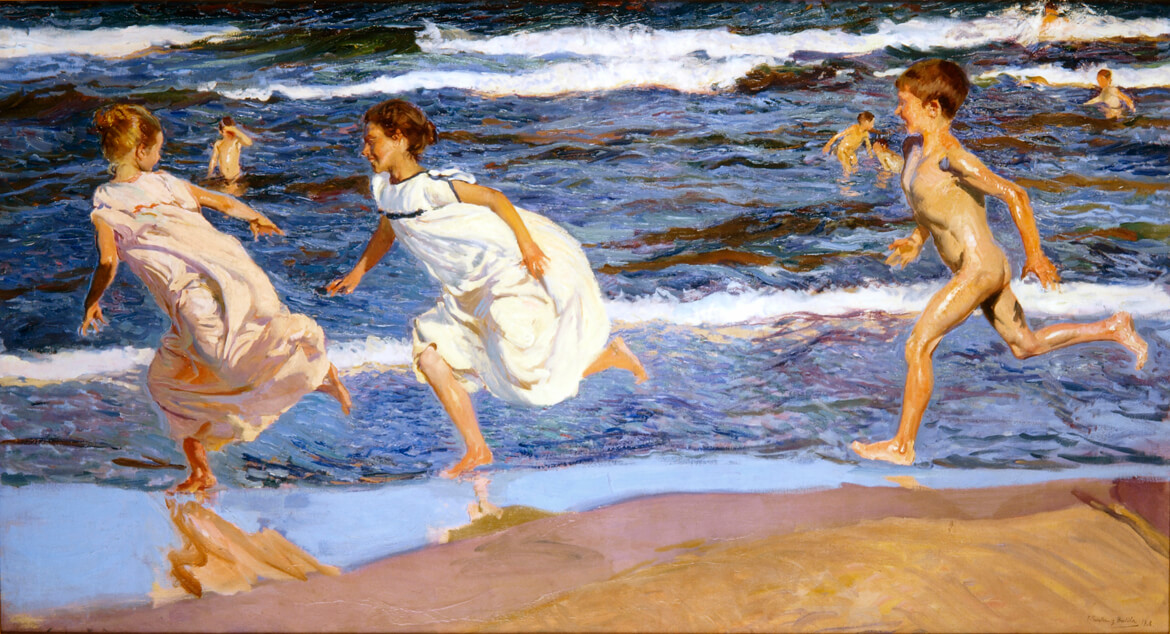 RUNNING ALONG THE BEACHRUNNING ALONG THE BEACHRUNNING ALONG THE BEACHRUNNING ALONG THE BEACHRUNNING ALONG THE BEACHPAINTERYEAR/STYLEWHERE IS THE PICTURE NOWMEANINGWHY WE SELECTED ITJOAQUÍN SOROLLA1908ImpressionismBellas Artes Museum in Asturias (Spain).This painting is a representation of the people and landscape under the bright sunlight of Mediterranean land and sunlit water, showing the healthy and happy atmosphere of mediterranean life through children’s game.Sorolla is probably the most famous Valencian  artist in history. His work is exhibited in museums throughout Spain, Europe and America.He excelled in the painting of portraits, landscapes, and monumental works of social and historical themes.PICTUREPICTUREPICTUREPICTUREPICTURE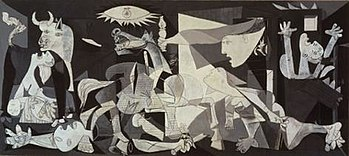 GUERNICAGUERNICAGUERNICAGUERNICAGUERNICAPAINTERYEAR/STYLEWHERE IS THE PICTURE NOWMEANINGWHY WE SELECTED ITPABLO PICASSO1937SymbolismReina Sofia Museum, Madrid (Spain)The painting was created in response to the bombing of Guernica,  a Basque Country town in northern Spain, by Nazi Germany and Italian warplanes.The painting was done with a palette of gray, black, and white, and is regarded by many art critics as one of the most moving and powerful anti-war paintings in history.PICTUREPICTUREPICTUREPICTUREPICTURE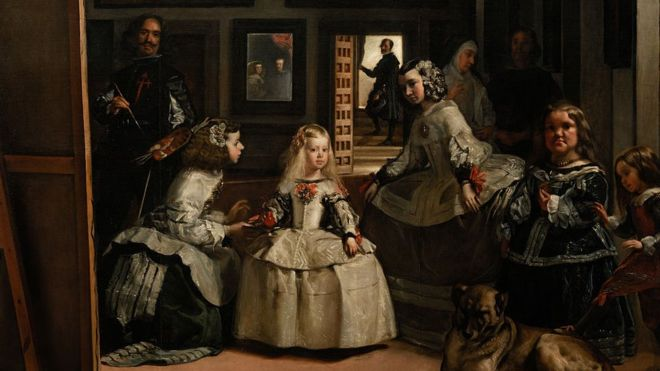 LAS MENINASLAS MENINASLAS MENINASLAS MENINASLAS MENINASPAINTERYEAR/STYLEWHERE IS THE PICTURE NOWMEANINGWHY WE SELECTED ITDIEGO VELÁZQUEZ1656Baroque, PortraitPrado Museum, Madrid (Spain)The painting shows a large room in the Royal Alcazar of Madrid during the reign of King Philip IV of Spain, and presents several figures from the Spanish court, captured  in a particular moment as if in a snapshot showing the importance of monarchy in Spain through history.Las Meninas has been one of the most widely analyzed works in western painting and it’s one f the most famous in Spanish Art History.